Аржанцева Ксения Владимировна 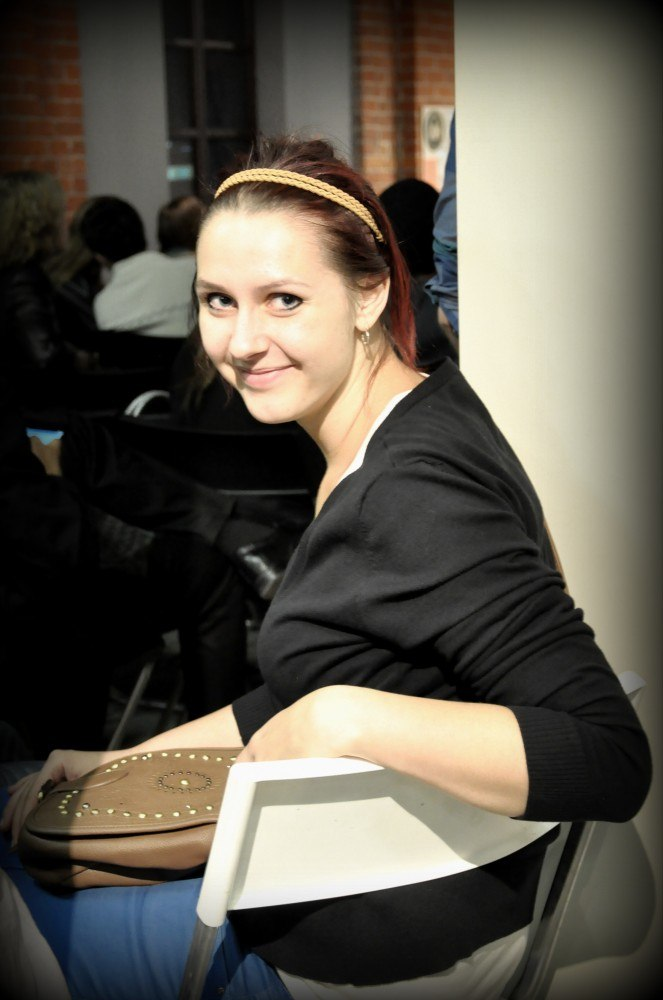 преподаватель английского и испанского языков,переводчик, гид-переводчикДата рождения: 26.01.92, 23годаГород: КазаньКонтакты: +79375236606arjantzevak@yandex.ruОбразование: 2015 Казанский Приволжский университет, Отделение русской и зарубежной филологии им.Л.Н.Толстого, специальность: английский язык и литература2015 Казанский Приволжский университет, дополнительная специальность: переводчик в сфере профессиональных коммуникаций (испанский язык)Опыт работы: июль-октябрь 2013 ООО ГрандОтельГруппадминистратор receptionприем и размещение гостейбронированиеведение кассовых операцийиюль-август 2012 basetranslator переводчик-фрилансер перевод статей компьютерной тематикиноябрь 2011-апрель 2012 StarSchool преподаватель английского языкаиндивидуальные занятия по серии учебников New English Fileсентябрь 2014 — по настоящее время ALIBRA Schoolпреподаватель английского языказанятия с группами по запатентованной методике школы Skyrocket, а также разговорные курсы13 июля-18 августа 2015 – 16й Чемпионат мира ФИНА по водным видам спорта и 16й Чемпионат мира ФИНА по водным видам спорта в категории «Мастерс»менеджер информационного центраразмещение на информационных стендах и предоставление актуальной информации спортсменам, представителям национальных федераций и другим клиентским группамразрешение споров и конфликтных ситуацийТакже, с 2012 года занимаюсь частным репетиторством (английский и русский языки). Готовила к ГИА И ОГЭ. Провожу индивидуальные и групповые экскурсии по Казани, Раифскому Богородицкому монастырю и острову-граду Свияжску на английском и испанском языках.Профессиональные навыки и знания: умение подобрать индивидуальный подход к каждому ученику и наиболее эффективно использовать время, отведенное на ознакомление с новым материалом и закреплением старогоумение подобрать интересующий группу экскурсионный материал и умение его преподнестивыполнение качественных переводов по юридической, экономической, технической, художественной тематике в следующих языковых парах английскийрусский и испанскийрусский в установленные заказчиком срокиВладение языками:английский — Advanced (международный сертификат IELTS 7.0)испанский — Аvanzado (Международный сертификат DELE C1)итальянский — Elementare (Сертификат о владении языком на уровне A2)Личные качества:коммуникабельность, ответственность, стрессоустойчивостьисполнительность, пунктуальность